 Приложение № 1 к постановлению администрацииДзержинского района от 27 декабря 2018 года № 1845Приложение № 2к постановлению администрацииДзержинского района от 27 декабря 2018 года № 18451. Подпрограмма «Социальные выплаты и компенсации отдельным категориям граждан Дзержинского района»Паспорт подпрограммы «Социальные выплаты и компенсации отдельным категориям граждан Дзержинского района» Обоснование проблемы и необходимость их решения          Численность граждан состоящих на учёте в отделе социальной защиты населения  22 тыс. 610  человек,  в  отделе  охраны  прав  детства 135 детей,  приёмных и  опекунских семей 70 и получающих различные меры социальной поддержки составляет: 16 500 – получателей льготы на услуги ЖКУ с членами семьи2 500 специалистов сельской местности, получающих ЕДВ1 820 – семей, получающих пособия на детей191 – участников ликвидации аварии на Чернобыльской АЭС1 203 – малообеспеченных семей76 – недееспособных граждан, имеющих опекунов320 – ветеранов ВОВ, получающих ЕДВ в том числе граждане, имеющие льготные статусы: 2 644 – инвалидов627 – ветеранов ВОВ4 113 – ветеранов труда.             Детей-сирот и детей, оставшихся без попечения родителей получающих пособия 135;приёмных родителей и опекунов (попечителей), получающих вознаграждение 103. Объём выплачиваемых денежных средств в год составляет более 275 млн. руб., в том числе: ОСЗН – 260 млн. руб., отдел по охране прав детства – 15 млн. руб. Активная социальная поддержка семей с детьми, в том числе многодетных, неполных, детей-инвалидов, детей-сирот и детей, оставшихся без попечения родителей, а также улучшение условий жизни ветеранов Великой Отечественной войны, оказание им всесторонней поддержки и внимания являются приоритетным направлением социальной политики в Дзержинском районе.В целях улучшения демографической ситуации, повышения уровня рождаемости и социальной поддержки семей с детьми 1 820 семьям выплачивается 22 вида различных пособий на сумму более 119 млн. руб. в год, оказывается материальная помощь малообеспеченным и многодетным семьям на сумму 500 тыс. руб., обеспечены жильём 8 многодетных семей Дзержинского района за счёт средств, выделенных из областного бюджета, выделено 297 земельных участков многодетным семьям.                Предусмотрены дополнительные меры социальной поддержки из средств бюджета МР «Дзержинский район» для многодетных малообеспеченных семей:               - частичная оплата проезда студентов к месту учебы;               - оплата стоимости проезда к месту учебы детям из многодетных семей, получающим средне-специальное и дополнительное образование на территории Дзержинского района;               - оказание материальной помощи детям первоклассникам из многодетных семей. В связи с этим количество многодетных семей в Дзержинском районе растёт:   409 – 2015 год, 429 – 2016 год, 489  - 2017 год.                 С целью приумножения лучших семейных традиций, формирования положительного отношения к семье, ежегодно впраздник «День семьи, любви и верности» лучшим семьям Дзержинского района вручаются памятные медали «За любовь и верность», выплачивается социальная помощь супружеским парам в связи с 50-летним и далее до 75-летнего юбилея совместной жизни.               Реализация социальных проектов по оказанию государственной социальной помощи на основании социального контракта малообеспеченным семьям, позволяет им выйти из трудной жизненной ситуации. 9 семей получили денежные средства на ведение личного подсобного хозяйства в сумме – 392 тыс. руб.               Ежегодная выплата 16,5 тыс. руб. льготных категорий граждан компенсации на услуги ЖКХ в сумме 100 млн. руб. позволяет улучшить качество их жизни.              Кроме того, 170 участников ВОВ и их вдов получили сертификаты на улучшение жилищных условий и приобрели благоустроенное жильё. 15 ветеранам ВОВ и вдовампроизведён капитальный ремонт домовладений на сумму 1 867 тыс. руб.Одинокие ветераны проживают в трёх патронатных семьях. Предусмотрены и успешно реализуются различные виды социальной поддержки семьям, воспитывающим детей-сирот и детей, оставшихся без попечения родителей:             - ежемесячные выплаты на содержание более чем 60 детей-сирот и детей, оставшихся без попечения родителей, воспитывающихся в замещающих семьях, составляет более 8 млн. руб. в год;               - приёмные родители, воспитывающие детей в возрасте от 0 до 18 лет получают выплату вознаграждения около 7 млн. руб. в год.;              - опекуны  и попечители, не являющиеся близкими родственниками подопечным, а так же воспитывающие детей-сирот и детей, оставшихся без попечения родителей, имеющие инвалидность получают выплату вознаграждения около 550 тыс. руб. в год.              3 многодетных приёмных родителя, имеющие награды Калужской области получают дополнительную выплату, составляющую 70 тыс. руб. в год.               Реализуются дополнительные меры социальной поддержки детей-сирот и детей, оставшихся без попечения родителей, лиц из числа детей-сирот и детей, оставшихся без попечения родителей, иных категорий лиц и усыновителей:                - единовременные выплаты при достижении детьми возраста 18 лет, первичном вступлении в брак, рождении детей, увольнением с военной службы в запас в размере 10 тыс. руб., получают ежегодно 25 – 30 человек;                 - единовременная денежная выплата усыновителям при усыновлении детей-сирот и детей, оставшихся без попечения родителей, выявленных на территории Калужской области, на каждого усыновленного ребенка составляет 50 тыс. руб. или 100тыс. руб. –    в случае усыновления ребенка-инвалида, ребенка в возрасте старше семи лет, а также детей, являющихся братьями и (или) сестрами;- 45 – 55 детей-сирот и детей, оставшихся без попечения родителей (в отношении которых родители дали согласие на усыновление или в свидетельстве о рождении которых отсутствуют сведения о родителях) получают ежемесячную выплату накопительного капитала в размере 500 руб. Механизм реализации подпрограммы               Финансирование мероприятий подпрограммы осуществляется через отделы социальной защиты населения и образования и спорта (отдел по охране прав детства) администрации Дзержинского района.    Отдел социальной защиты населения администрации Дзержинского района совместно с отделом по охране прав детства несут ответственность за своевременную и полную реализацию мероприятий и за достижение утвержденных индикаторов подпрограммы, обеспечивают целевое использование выделяемых из бюджетов всех уровней денежных средств, их учет и финансовую отчетность, уточняют целевые показатели и затраты по подпрограммным мероприятиям, ежегодно готовят в установленном порядке предложения по уточнению перечня мероприятий подпрограммы на очередной финансовый год.      Контроль за ходом реализации подпрограммы осуществляют:      - заместители главы администрации Дзержинского района (А.В. Мареев);             - заместители главы администрации Дзержинского района – заведующий финансовым отделом (Н.В. Холоднова).Сведенияоб индикаторах подпрограммы «Социальные выплаты и компенсации отдельным категориям граждан Дзержинского района» и их значенияхПеречень мероприятий подпрограммы «Социальные выплаты и компенсации отдельным категориям граждан Дзержинского района»(2018 – 2021 годы)Основные мероприятия подпрограммы по направлениям   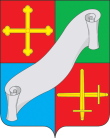 КАЛУЖСКАЯ ОБЛАСТЬАДМИНИСТРАЦИЯ(исполнительно - распорядительный орган)МУНИЦИПАЛЬНОГО РАЙОНА «ДЗЕРЖИНСКИЙ РАЙОН»П О С Т А Н О В Л Е Н И ЕКАЛУЖСКАЯ ОБЛАСТЬАДМИНИСТРАЦИЯ(исполнительно - распорядительный орган)МУНИЦИПАЛЬНОГО РАЙОНА «ДЗЕРЖИНСКИЙ РАЙОН»П О С Т А Н О В Л Е Н И Е27 декабря 2018 года                            г. Кондрово  	                         № 184527 декабря 2018 года                            г. Кондрово  	                         № 1845О внесении измененийвмуниципальную Программу «Социальная поддержка отдельных категорий граждан Дзержинского района» (2018 –2021 годы), утверждённую постановлениемадминистрации Дзержинского района 28.12.2017 № 2045 «Об утверждении  муниципальнойПрограммы «Социальная поддержка отдельных категорий граждан Дзержинского района» (2018 – 2021 годы)  В целях эффективной реализации муниципальной программы «Социальная поддержка отдельных категорий граждан Дзержинского района» (2018 – 2021 годы)В целях эффективной реализации муниципальной программы «Социальная поддержка отдельных категорий граждан Дзержинского района» (2018 – 2021 годы)ПОСТАНОВЛЯЮ:ПОСТАНОВЛЯЮ:1.Внести изменения в муниципальную Программу«Социальная поддержка отдельных категорий граждан Дзержинского района» (2018–2021 годы), утвержденную постановлением администрации Дзержинского района 28.12.2017 № 2045 «Об утверждении муниципальной Программы «Социальная поддержка отдельных категорий граждан Дзержинского района» (2018 – 2021 годы),изложив в новой редакции: 1.1. -объемы и источники финансирования муниципальнойПрограммы«Социальная поддержка отдельных категорий граждан Дзержинского района» (2018 – 2021 годы) (приложение № 1);- подпрограмму «Социальные выплаты и компенсации отдельным категориям граждан Дзержинского района» (приложение № 2); - раздел 4 перечня мероприятий подпрограммы «Доступная среда в Дзержинском районе» (приложение № 3); - приложение № 1 к муниципальной программе (приложение № 4).1.2. Раздел 2 перечня программных мероприятий подпрограммы «Старшее поколение в Дзержинском районе» читать - «Проведение мероприятий, приуроченных к праздничным датам».2. Настоящее постановление вступает в силу с момента его официального опубликования.            3. Контроль за исполнением настоящего постановления возложить на заместителя главы администрации (А.В. Мареев).Временно исполняющий обязанностиГлавы администрации Дзержинского района                                                                           В.В. Грачёв1.Внести изменения в муниципальную Программу«Социальная поддержка отдельных категорий граждан Дзержинского района» (2018–2021 годы), утвержденную постановлением администрации Дзержинского района 28.12.2017 № 2045 «Об утверждении муниципальной Программы «Социальная поддержка отдельных категорий граждан Дзержинского района» (2018 – 2021 годы),изложив в новой редакции: 1.1. -объемы и источники финансирования муниципальнойПрограммы«Социальная поддержка отдельных категорий граждан Дзержинского района» (2018 – 2021 годы) (приложение № 1);- подпрограмму «Социальные выплаты и компенсации отдельным категориям граждан Дзержинского района» (приложение № 2); - раздел 4 перечня мероприятий подпрограммы «Доступная среда в Дзержинском районе» (приложение № 3); - приложение № 1 к муниципальной программе (приложение № 4).1.2. Раздел 2 перечня программных мероприятий подпрограммы «Старшее поколение в Дзержинском районе» читать - «Проведение мероприятий, приуроченных к праздничным датам».2. Настоящее постановление вступает в силу с момента его официального опубликования.            3. Контроль за исполнением настоящего постановления возложить на заместителя главы администрации (А.В. Мареев).Временно исполняющий обязанностиГлавы администрации Дзержинского района                                                                           В.В. ГрачёвОбъемы и источники финансирования муниципальнойПрограммыИсполнитель подпрограммыотдел социальной защиты населения администрации Дзержинского районаСоисполнитель подпрограммы отдел по охране прав детства отдела образования и спорта администрации Дзержинского района Цели подпрограммы - повышение уровня социальной защищенности отдельных категорий граждан Дзержинского района; - повышение авторитета семей с детьми, улучшение демографической ситуации в Дзержинском районе;- улучшение качества жизни людей с ограниченными возможностями здоровья, пожилых и недееспособных граждан;- улучшение положения детей-сирот и детей, оставшихся без попечения родителей   Задачи подпрограммы - своевременное и качественное предоставление мер социальной поддержки малообеспеченным гражданам, семьям с детьми, детям-сиротам и детям, оставшимся без попечения родителей;- организация предоставления дополнительных социальных гарантий отдельным категориям граждан   Сроки и этапы реализации подпрограммыПериод реализации подпрограммы – 2018 – 2021 годыОбъемы и источники финансирования подпрограммыОжидаемые результаты реализации подпрограммы- повышение качества жизни пожилых людей, инвалидов и семей с детьми;- снижение бедности среди получателей мер социальной поддержки при реализации подпрограммы на основе расширения сферы применения адресного принципа её предоставления;- содействие распространению позитивного общественного мнения в отношении социальных проблем пожилых людей, инвалидов и многодетных семей;- уменьшение доли детей-сирот и детей, оставшихся без попечения родителей;- увеличение доли семей, взявших на воспитание детей-сирот и детей, оставшихся без попечения родителей;- увеличение количества одиноких пожилых граждан, устроенных патронатные семьи Целевые индикаторы подпрограммы- доля граждан льготных категорий, проживающих в Дзержинском районе, получивших меры социальной поддержки в виде социальных выплат, пособий, компенсаций, субсидий своевременно и в полном объеме от общего количества обратившихся за ними граждан данной категории; - численность отдельных категорий граждан, которым предоставляются дополнительные социальные гарантии;- количество детей-сирот и детей, оставшихся без попечения родителей, устроенных в замещающие семьи; - количество усыновленных детей-сирот и детей, оставшихся без попечения родителей; - количество недееспособных и ограниченно дееспособных граждан, устроенных в семьи опекунов; - количество патронатных семей;- количество получателей компенсации на приобретение жилья№ п/пНаименование индикатораЕдиница измерения2017 факт№ п/пНаименование индикатораЕдиница измерения2017 фактВсего по годам реализацииВсего по годам реализацииВсего по годам реализацииВсего по годам реализации№ п/пНаименование индикатораЕдиница измерения2017 факт2018 2019 2020 20211.Доля граждан льготных категорий, проживающих в Дзержинском районе, получивших меры социальной поддержки в виде социальных выплат, пособий, компенсаций, субсидий своевременно и в полном объеме, от общего количества обратившихся за ними граждан данной категории%1001001001001002.Численность отдельных категорий граждан, которым предоставляются дополнительные социальные гарантиичел.1 2031 2501 3001 3501 3503.Количество усыновленных детей-сирот и детей, оставшихся без попечения родителей, устроенных в замещающие семьичел.031114.Количество недееспособных и ограниченно дееспособных граждан, устроенных в семьи опекуновчел.76808387875.Количество патронатных семейчел.345666.Количество получателей компенсации на приобретение жильячел.12233Наименование мероприятияИсполнителиИсточники финансированияСумма расходов (руб.)в том числе по годам реализациив том числе по годам реализациив том числе по годам реализациив том числе по годам реализациив том числе по годам реализациив том числе по годам реализациив том числе по годам реализациив том числе по годам реализацииНаименование мероприятияИсполнителиИсточники финансированияСумма расходов (руб.)201820182019201920202020202020211234566778889Подпрограмма «Социальные выплаты и компенсации отдельным категориям граждан Дзержинского района»ОСЗН, отдел по охране прав детства отдела образования и спортафедеральный бюджет,областной бюджет,бюджет городских и сельских поселений,бюджет МР «Дзержинский район»696 982 721241 784 615241 784 615226 690 774226 690 774227 637 832227 637 832227 637 832869 500Раздел 1 «Выплата пособий и компенсаций отдельным категориям граждан» Раздел 1 «Выплата пособий и компенсаций отдельным категориям граждан» Раздел 1 «Выплата пособий и компенсаций отдельным категориям граждан» Раздел 1 «Выплата пособий и компенсаций отдельным категориям граждан» Раздел 1 «Выплата пособий и компенсаций отдельным категориям граждан» Раздел 1 «Выплата пособий и компенсаций отдельным категориям граждан» Раздел 1 «Выплата пособий и компенсаций отдельным категориям граждан» Раздел 1 «Выплата пособий и компенсаций отдельным категориям граждан» Раздел 1 «Выплата пособий и компенсаций отдельным категориям граждан» Раздел 1 «Выплата пособий и компенсаций отдельным категориям граждан» Раздел 1 «Выплата пособий и компенсаций отдельным категориям граждан» Раздел 1 «Выплата пособий и компенсаций отдельным категориям граждан» Раздел 1 «Выплата пособий и компенсаций отдельным категориям граждан» 1.Осуществление полномочий городских и сельских поселений по оказанию мер социальной поддержки специалистов, работающих в сельской местности (приложение № 1)ОСЗНбюджет городских и сельских поселений 1 513 500217 500217 500648 000648 000648 000648 000648 0002.Оказание мер социальной поддержки по оплате жилищно-коммунальных услуг библиотекарям, работающим в учреждениях культуры в сельской местности, а также специалистов, вышедших на пенсиюОСЗНбюджет МР «Дзержинский район»747 000130 500130 500205 500205 500205 500205 500205 500205 5003.Мероприятия в рамках реализации Государственной программы Калужской области «Социальная поддержка граждан в Калужской области» по осуществлению полномочий по организации предоставления денежных выплат, пособий и компенсаций отдельным категориям граждан области в соответствии с региональным законодательством (приложение № 2)ОСЗНобластной бюджет239 953 778,3874 818 100,3874 818 100,3882 521 73682 521 73682 613 94282 613 9424.Мероприятия в рамках реализации Государственной программы Калужской области "Социальная поддержка граждан в Калужской области" по осуществлению полномочий на организацию предоставления мер социальной поддержки по предоставлению субсидий на оплату жилого помещения и коммунальных услуг гражданам Калужской области ОСЗНобластной бюджет20 056 8967 602 7447 602 7446 227 0766 227 0766 227 0766 227 0765.Мероприятия в рамках реализации Государственной программы Калужской области "Социальная поддержка граждан в Калужской области» в части полномочий на осуществление организации предоставления социальной помощи отдельным категориям граждан, находящихся в трудной жизненной ситуацииОСЗНобластной бюджет1 730 289576 763576 763576 763576 763576 763576 7636.Мероприятия в рамках реализации Государственной программы Калужской области "Социальная поддержка граждан в Калужской области" на организацию полномочий по обеспечению предоставления гражданам мер социальной поддержки (содержание ОСЗН)ОСЗНобластной бюджет33 615 97811 205 32611 205 32611 205 32611 205 32611 205 32611 205 3267.Мероприятия в рамках реализации Государственной программы Калужской области "Социальная поддержка граждан в Калужской области» в части полномочий на осуществление деятельности по образованию патронатных семей для граждан пожилого возраста и инвалидовОСЗНобластной бюджет529 041176 347176 347176 347176 347176 347176 3478.Мероприятия в рамках реализации Государственной программы Калужской области "Семья и дети Калужской области" по осуществлению полномочий на обеспечение социальных выплат, пособий, компенсаций детям, семьям с детьми (приложение № 3)ОСЗНобластной бюджет153 287 87535 098 72535 098 72559 094 57559 094 57559 094 5759.Мероприятия в рамках реализации Государственной программы Калужской области "Социальная поддержка граждан в Калужской области" по осуществлению полномочий на предоставление денежных выплат и компенсаций отдельным категориям граждан области в соответствии с Законом Российской Федерации          от 15.05.1991 года № 1244-1      "О социальной защите граждан, подвергшихся воздействию радиации вследствие катастрофы на Чернобыльской АЭС", Федеральным Законом от 26.11.1998 №175-ФЗ             "О социальной защите граждан Российской Федерации, подвергшихся воздействию радиации вследствие аварии в 1957 году на производственном объединении "Маяк" и сбросов радиоактивных отходов в реку "Теча" Федеральным Законом           от 10.01.2002 № 2-ФЗ                 "О социальных гарантиях гражданам, подвергшимся радиационному воздействию вследствие ядерных испытаний на Семипалатинском полигоне"ОСЗНфедеральный бюджет11 070 6272 867 1962 867 1964 021 2904 021 2904 182 14110.Мероприятия в рамках реализации Государственной программы Калужской области "Социальная поддержка граждан в Калужской области" по осуществлению полномочий ежегодной денежной выплаты лицам, награжденным нагрудным знаком "Почетный донор России"ОСЗНфедеральный бюджет6 937 1242 245 7992 245 7992 299 6192 299 6192 391 70611.Мероприятия в рамках реализации Государственной программы Калужской области "Социальная поддержка граждан в Калужской области" по осуществлению полномочий по оплате жилищно-коммунальных услуг отдельным категориям гражданОСЗНфедеральный бюджет65 188 69524 360 27724 360 27720 414 78820 414 78820 413 63012.Мероприятия в рамках реализации Государственной программы Калужской области "Семья и дети Калужской области" по выплате единовременного пособия беременной жене военнослужащего, проходящего военную службу по призыву и ежемесячного пособия на ребенка военнослужащего, проходящего военную службу по призыву, в соответствии с Федеральным Законом            от 19.05.1995 № 81-ФЗ               "О государственных пособиях гражданам, имеющим детей"ОСЗНфедеральный бюджет1 171 819436 011436 011360 689360 689375 11913.Мероприятия в рамках реализации Государственной программы Калужской области "Семья и дети Калужской области" по выплате государственных пособий лицам, не подлежащим обязательному социальному страхованию на случай временной нетрудоспособности и в связи с материнством, и лицам, уволенным в связи с ликвидацией организации (прекращением деятельности, полномочий физическим лицам), в соответствии с Федеральным Законом           от 19.05.1995 № 81-ФЗ           "О государственных пособиях гражданам, имеющим детей"ОСЗНфедеральный бюджет47 733 09117 712 11917 712 11914 716 16514 716 16515 304 80714.Мероприятия в рамках реализации Государственной программы Калужской области "Семья и дети Калужской области" в части  ежемесячных  денежных выплат, назначенных в случае рождения третьего ребенка или последующих детей до достижения ребенком возраста трех летОСЗНфедеральный бюджет43 130 71443 130 71443 130 71415.Мероприятия в рамках реализации Государственной программы Калужской области "Социальная поддержка граждан в Калужской области" по осуществлению полномочий по организации предоставления компенсации отдельным категориям граждан оплаты взноса на капитальный ремонт общего имущества в многоквартирном домеОСЗНфедеральный бюджет2 235 085 423 707423 707905 689905 689905 689ВСЕГО ПО 1 РАЗДЕЛУ:ВСЕГО ПО 1 РАЗДЕЛУ:ВСЕГО ПО 1 РАЗДЕЛУ:ВСЕГО ПО 1 РАЗДЕЛУ:628 901 512,38221 001 828,38221 001 828,38203 373 563203 373 563204 320 621205 500205 500205 500Раздел 2 «Социальные гарантии отдельным категориям граждан» Раздел 2 «Социальные гарантии отдельным категориям граждан» Раздел 2 «Социальные гарантии отдельным категориям граждан» Раздел 2 «Социальные гарантии отдельным категориям граждан» Раздел 2 «Социальные гарантии отдельным категориям граждан» Раздел 2 «Социальные гарантии отдельным категориям граждан» Раздел 2 «Социальные гарантии отдельным категориям граждан» Раздел 2 «Социальные гарантии отдельным категориям граждан» Раздел 2 «Социальные гарантии отдельным категориям граждан» Раздел 2 «Социальные гарантии отдельным категориям граждан» Раздел 2 «Социальные гарантии отдельным категориям граждан» Раздел 2 «Социальные гарантии отдельным категориям граждан» Раздел 2 «Социальные гарантии отдельным категориям граждан» 1.Предоставление многодетным семьям  социальных выплат на приобретение жильяОСЗН2. Назначение и выплата компенсации стоимости проезда к месту учебы детям из многодетных семей, получающим средне-специальное и дополнительное образование на территории Дзержинского районаОСЗНбюджет МР «Дзержинский район»160 000160 00040 00040 00040 00040 00040 00040 00040 0003.Осуществление капитального ремонта индивидуальных жилых домов инвалидов и участников Великой Отечественной войны, тружеников тыла, вдов инвалидов и участников Великой Отечественной войныОСЗНобластной бюджет бюджет СП «Угорское»179 986179 986179 986179 986179 986179 9864.Предоставление материальной помощи отдельным категориям граждан, находящимся в трудной жизненной ситуации и оказание материальной помощи гражданам, которым назначено проведение жизненно необходимой процедуры гемодиализа в учреждениях здравоохранения Калужской областиОСЗНбюджет МР «Дзержинский район»2 571 0002 571 000699 000624 000624 000624 000624 000624 000624 000ВСЕГО ПО 2 РАЗДЕЛУ:ВСЕГО ПО 2 РАЗДЕЛУ:ВСЕГО ПО 2 РАЗДЕЛУ:ВСЕГО ПО 2 РАЗДЕЛУ:3 090 9721 098 9721 098 972664 000664 000664 000664 000664 000664 000Раздел 3 «Социальная поддержка детей-сирот и детей, оставшихся без попечения родителей»Раздел 3 «Социальная поддержка детей-сирот и детей, оставшихся без попечения родителей»Раздел 3 «Социальная поддержка детей-сирот и детей, оставшихся без попечения родителей»Раздел 3 «Социальная поддержка детей-сирот и детей, оставшихся без попечения родителей»Раздел 3 «Социальная поддержка детей-сирот и детей, оставшихся без попечения родителей»Раздел 3 «Социальная поддержка детей-сирот и детей, оставшихся без попечения родителей»Раздел 3 «Социальная поддержка детей-сирот и детей, оставшихся без попечения родителей»Раздел 3 «Социальная поддержка детей-сирот и детей, оставшихся без попечения родителей»Раздел 3 «Социальная поддержка детей-сирот и детей, оставшихся без попечения родителей»Раздел 3 «Социальная поддержка детей-сирот и детей, оставшихся без попечения родителей»Раздел 3 «Социальная поддержка детей-сирот и детей, оставшихся без попечения родителей»Раздел 3 «Социальная поддержка детей-сирот и детей, оставшихся без попечения родителей»Раздел 3 «Социальная поддержка детей-сирот и детей, оставшихся без попечения родителей»1.Мероприятия в рамках реализации Государственной программы Калужской области "Социальная поддержка граждан в Калужской области" по осуществлению полномочий по организации предоставления денежных выплат, пособий и компенсаций отдельным категориям граждан Калужской области в соответствии с региональным законодательством (приложение № 4)Отдел по охране прав детства отдела образования и спорта областной бюджет55 509 753,6216 254 643,6216 254 643,6219 627 55519 627 55519 627 5552.Мероприятия в рамках реализации Государственной программы Калужской области "Социальная поддержка граждан в Калужской области" на организацию полномочий по обеспечению предоставления гражданам мер социальной поддержкиОтдел по охране прав детства отдела образования и спортаобластной бюджет9 480 4833 429 1713 429 1713 025 6563 025 6563 025 656ВСЕГО ПО 3 РАЗДЕЛУ:ВСЕГО ПО 3 РАЗДЕЛУ:ВСЕГО ПО 3 РАЗДЕЛУ:ВСЕГО ПО 3 РАЗДЕЛУ:64 990 236,6219 683 814,6219 683 814,6222 653 21122 653 21122 653 211